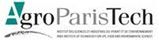 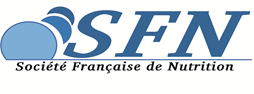 BULLETIN D’INSCRIPTIONDeadline : 19 Septembre 20193ème ECOLE CLINIQUE SFN« Polluants et Alimentation »Jeudi 26 Septembre 2019AgroParisTech, Paris – Amphi TisserandA retourner avec votre chèque de règlement ou bon de commande à :Sandrine SIRET - SFN« Les Villas St Vincent » - 22 rue Gabriel Péri - 59700 Marcq-en-BaroeulMail : sf.nutrition.org@gmail.comNOM : Prénom : Statut :  Médecin     Professionnel de Santé ----------------------------------------------------------------------------- Interne     Chef de Clinique     Post-Doctorant     Etudiant LMD     Elève Ingénieur Chercheur     Ingénieur     Enseignant     Autre ---------------------------------------------------------Organisme de rattachement : Adresse professionnelle : Adresse mail : INSCRIPTION ECOLE CLINIQUE / ATELIER DEJEUNER COMPRIS (plateau repas) Etudiant LMD et Elève Ingénieur = 10 € TTC (Inscription + Déjeuner) (Justificatif obligatoire pour les Etudiants et Elèves) Membre CA et CS SFN = 20 € TTC (Inscription + Déjeuner) Post-doctorant et Interne = 60 € TTC (Inscription + Déjeuner) Chef de Clinique = 100 € TTC (Inscription + Déjeuner) Médecin et Professionnel de Santé / membre SFN = 70 € TTC (Inscription + Déjeuner) Médecin et Professionnel de Santé / non membre SFN = 100 € TTC (Inscription + Déjeuner) Académique / membre SFN = 100 € TTC (Inscription + Déjeuner) Académique / non membre SFN = 140 € TTC (Inscription + Déjeuner) Privé et Industrie / membre SFN = 270 € TTC (Inscription + Déjeuner) Privé et Industrie / non membre SFN = 520 € TTC (Inscription + Déjeuner)Par chèque, à l’ordre de la SFN, ou sur bon de commande.Nombre de places limité. Un mail de confirmation vous sera envoyé dès validation de l’inscription.Une facture sera transmise sur demande.